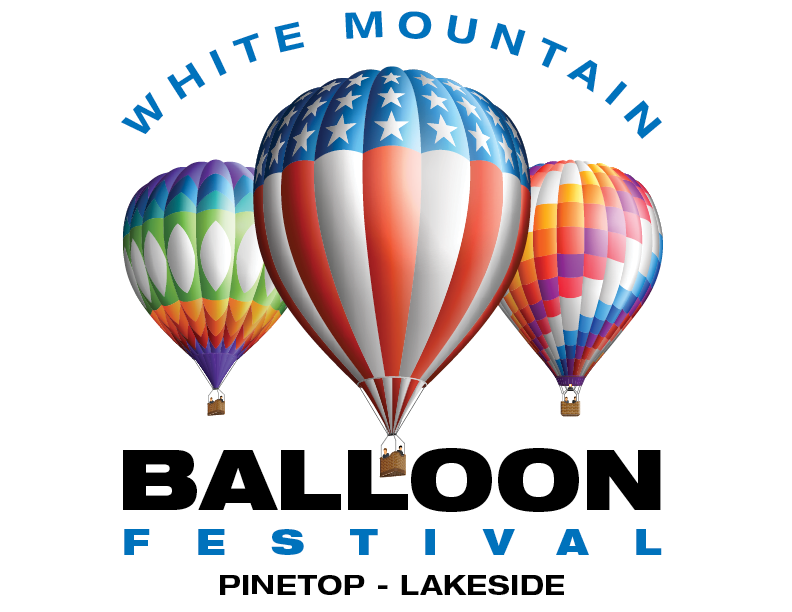 White Mountains Balloon Festival Fact Sheet:Dates:			Saturday, June 16th, 2018 Hours:  		2PM – 9PM Location:	Mountain Meadows Recreation Complex - 958 N Woodland Rd, Lakeside, AZ 85929Attendance:	Up to1,000 fans and spectators are expected to enjoy this outdoor community event.Events:	A single day event to take place on Saturday, June 16th, 2018 at the Mountain Meadows Recreation Complex (MMRC) that includes; a morning hot air balloon launch (weather permitting), an evening hot air balloon “Glow” and laser light show.Other Attractions:	Hot air balloon glow, tethers rides, laser show, inflatables for kids and a line up of some of the best food trucks & vendors that the Rim Country has to offer! As well as Live Music and plenty of retail booths for browsing and shopping. Admission: 		*General admission: $5 Kids 12 & under & Active Duty Military: Always FREEFacebook:		www.facebook.com/White-Mountain-Balloon-Festival Website:		www.azeventsgroup.com/white-mountain-balloon-festival/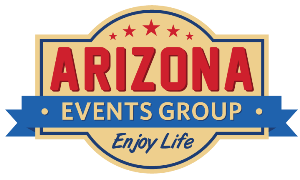 Arizona Events Group, LLC   | 1334 E. Chandler Blvd. Suite #5-D17   | Phoenix, Arizona 85048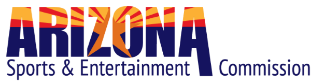 